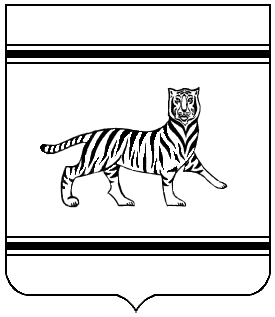 УПРАВЛЕНИЕ КУЛЬТУРЫПравительства  Еврейской автономной областиПРИКАЗ__________                                                                                      № _____г. Биробиджан О проведении регионального этапа Всероссийского хорового фестиваля в Еврейской автономной области В целях развития творческого потенциала хоровых коллективов Еврейской автономной областиПРИКАЗЫВАЮ:1. Организовать и провести 01 апреля  2016 года региональный  этап Всероссийского хорового фестиваля в Еврейской автономной области (далее – Фестиваль).2. Утвердить прилагаемые:-  положение о Фестивале;-  состав жюри Фестиваля.3. Ответственность за организацию и проведение  Фестиваля возложить на Областное государственное бюджетное учреждение культуры «Центр народного творчества, кинематографии и историко – культурного наследия Еврейской автономной области» (директор – Поляк М.Л.).4. Рекомендовать органам местного самоуправления муниципальных районов, городского округа Еврейской автономной области провести конкурсный отбор среди хоровых коллективов и направить в адрес управления культуры правительства Еврейской автономной области заявки на участие в Фестивале.5. Контроль за выполнением настоящего приказа возложить на главного специалиста – эксперта управления  культуры Коряковцеву Н.Б.6. Настоящий приказ вступает в силу со дня его официального опубликования.Начальник управления                                                          С.С. Тромса